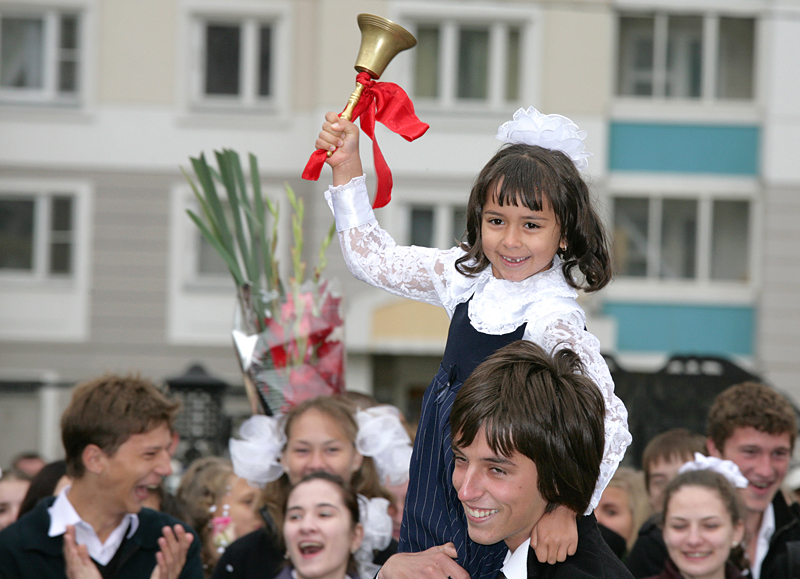 Памятка родителям будущих первоклассников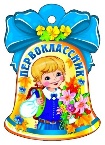 Когда начинать готовить ребенка к школе?Как лучше это делать? Чему и как учить?Принято считать, что дошкольника не учат, а развивают. Учебный процесс – основной вид деятельности только школьника. А ребенок 5-6 лет новые сведения о мире и людях получает через игровую деятельность.        Единого для развития всех детей рецепта нет, да и быть не может: с одним нужно больше говорить, другого больше слушать, с третьим бегать и прыгать, а четвертого учить "по минуточкам" сидеть и внимательно работать. Одно ясно, готовить ребенка к школе нужно; и все, чему вы научите ребенка сейчас, а главное, чему он научится сам,  поможет ему быть успешным в школе.        Для вас, заботливые родители, мы создали эту памятку, чтобы вы смогли воспользоваться некоторыми рекомендациями по подготовке ребенка к школе. От того, как пройдет первый учебный год, зависит многое в последующем обучении вашего ребенка.         У многих взрослых бытует мнение: будто мы готовим детей к жизни. Нет, не готовим! Они уже живут!И эта жизнь полна сложностей, противоречий, испытаний. Скоро Ваш ребёнок переступит порог школы, что существенно изменит всю его привычную жизнь.Первый класс не должен лишить ребёнка радости и многообразия жизни.Что важно сделать перед школой?1. Развивать мелкую моторику руки ребёнка.2. Сформировать интерес к книге.3. Приучить соблюдать режим дня.4. Сформировать навыки самообслуживания, самостоятельности.Помните!Характер формируется до 3-х лет.До 7 лет идёт интенсивное интеллектуальное развитие ребёнка.Как родители могут помочь ребенку избежать некоторых трудностей1. Организуйте распорядок дня:        • стабильный режим дня;        • сбалансированное питание;        • полноценный сон;         • прогулки на воздухе. 2. Развивайте самостоятельность у детейПроверьте, как эти навыки развиты у вашего ребёнка!Самостоятельно или после напоминаний ребёнок исполняет каждодневные правила личной гигиены (чистит зубы, умывается, чистит обувь, одежду и т.д.).Выполняет утреннюю гимнастику.Может отказаться от вредных, нежелательных продуктов (жевательная резинка и др.)Умеет проводить элементарную гигиеническую обработку продуктов (помыть яблоко, апельсин).Умеет самостоятельно одеваться, быть опрятным.Умеет содержать свои игрушки и вещи в порядке.Умеет самостоятельно занять себя интересным делом.8. Умеет отдыхать, восстанавливать потраченную энергию.Через самостоятельность к организованности!3.  Формируйте у ребенка умения общаться:        • обратите внимание на то, умеет ли ваш ребенок вступать в контакт с новым взрослым, с другими детьми, умеет ли он взаимодействовать, сотрудничать.4. Уделите особое внимание развитию произвольности:        • учите ребенка управлять своими желаниями, эмоциями, поступками. Он должен уметь подчиняться правилам поведения, выполнять действия по образцу.5. Ежедневно занимайтесь интеллектуальным развитием ребенка:        • во время прогулок наблюдайте изменения в природе. Обращайте внимания на различные явления природы (дождь, снег, радуга, листопад, туман, ветер, тучи, буря, рассвет, закат);        • выучите названия времен года. Тренируйте умения определять время года на улице и картинках;        • используя лото и книги, учите с ребенком названия животных, растений, предметов быта, школьных принадлежностей, определяйте их особенности и назначение.        • развивайте связную речь детей. Учите пересказывать сказки, содержания мультфильмов, детских кинофильмов;        • составляйте рассказы по картинкам; следите за правильным произношением и дикцией детей. Проговаривайте скороговорки;        • можно заниматься с ребенком звуковым анализом простых слов (дом, лес, шар, суп). Научите находить слова имеющие, например, звук «л».        • знакомьте ребенка с буквами и их печатным изображением, а так же звуком, обозначающим конкретную букву;        • научите ребенка различать и правильно называть основные геометрические фигуры (круг, квадрат, треугольник, прямоугольник), сравнивать и различать предметы по величине (больший, меньший) и цвету;        • научите ребенка считать до 10 и обратно, сравнивать количество предметов (больше, меньше, столько же). Познакомьте с изображением цифр (не надо учить их писать, только знать);        • научите определять положение предметов на плоскости, знать слова, обозначающие местоположение, и правильно понимать их значения: впереди, сзади, справа, слева, сверху, над, под, за, перед.Ребенок 5-6 лет не может работать долго, 10-15 минут - временной предел, а потом он должен отдохнуть, отвлечься. Поэтому все занятия должны быть рассчитаны на 10-15 минут6.  Тренируйте руку ребенка:        • развитию мелкой моторики руки ребенка помогут рисование, штриховка, раскрашивание небольших поверхностей, нанизывание бусинок, пуговиц, лепка, определение вслепую формы предметов (сначала самых простых, потом можно усложнять), игры с мелкими предметами (мозаика). Внимание! При выполнении любых письменных заданий следите за правильным положением ручки (карандаша), тетради, позой школьника! Рука не должна быть сильно напряжена, а пальцы - чуть расслаблены.        • копируйте фигуры. Это задание способствует развитию координации, умению правильно воспринимать фигуры, расположенные на плоскости листа, различать прямые, кривые, наклонные соблюдать соотношение штрихов и положения фигур между собой.При выполнении графических заданий  важны не быстрота, не количество сделанного, а точность выполнения - даже самых простых упражнений.Продолжительность работы - 3-5 минут, затем отдых, переключение и. если не надоело, еще 3-5 минут работы. Не переходите к следующим заданиям, если не освоено предыдущее, линии должны быть четкими, ровными, уверенными.На этапе подготовки:        • избегайте чрезмерных требований к ребенку;        • предоставляйте право на ошибку;        • не думайте за ребёнка;        • не перегружайте ребёнка;        • не   пропустите   первые   трудности и обратитесь к узким специалистам        (логопед, психолог, физиолог, дефектолог, педиатр);        • устраивайте ребенку маленькие праздникиНа заметку родителям!Первый год обучения будет самым ответственным в школьной жизни!1. Поддержите в ребенке его стремление стать школьником. Ваша искренняя заинтересованность в его школьных делах и заботах, серьезное отношение к его первым достижениям и возможным трудностям помогут первокласснику подтвердить значимость его нового положения и деятельности.2. Обсудите с ребенком те правила и нормы, с которыми он встретился в школе. Объясните их необходимость и целесообразность.3. Ваш ребенок пришел в школу, чтобы учиться. Когда человек учится, у него может что-то не сразу получаться, это естественно. Ребенок имеет право на ошибку.4. Составьте вместе с первоклассником распорядок дня, следите за его соблюдением.5. Не пропускайте трудности, возможные у ребенка на начальном этапе овладения учебными навыками. Если у первоклассника, например, есть логопедические проблемы, постарайтесь справиться с ними на первом году обучения.6. Поддержите первоклассника в его желании добиться успеха. В каждой работе обязательно найдите, за что можно было бы его похвалить. Помните, что похвала и эмоциональная поддержка («Молодец!», «Ты так хорошо справился!») способны заметно повысить интеллектуальные достижения человека.7. Если вас что-то беспокоит в поведении ребенка, его учебных делах, не стесняйтесь обращаться за советом и консультацией к учителю или школьному психологу.8. С поступлением в школу в жизни вашего ребенка появился человек более авторитетный, чем вы. Это учитель. Уважайте мнение первоклассника о своем педагоге.9. Учение – это нелегкий и ответственный труд. Поступление в школу существенно меняет жизнь ребенка, но не должно лишать ее многообразия, радости, игры. У первоклассника должно оставаться достаточно времени для игровых занятий.С уважением, воспитатель группы «Смешарики»Машкевич Людмила Федоровна